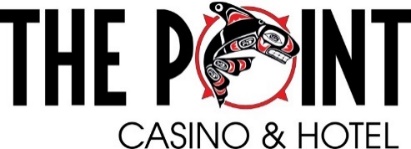 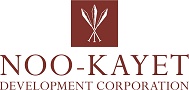 Job Description*Job Title	Baker	Department	Food and BeverageReports To	Executive ChefFLSA Status	non-exemptJOB SUMMARYResponsible for bakery production, quality of baked goods and safety of staff on scheduled shift. Ensure that all work is done efficiently according to casino standards. Assists Executive Chef/ Sous Chef as requested.ESSENTIAL DUTIES AND RESPONSIBILITIES	Produce pastries and baked goods on a daily basis maintaining quality standards.Ensure proper presentation of all baked goods and to provide maximum appeal and freshnessMaintain an exceptional production knowledge and attention to detail with decoration and taste qualityIdentify the developmental needs of bakers, coach, mentor, or otherwise help them to improve their knowledge or skillsMinimize waste and maintain controls to attain forecasted food and labor costsAssist in the recruitment, training and discipline of all BakersOrganize baked goods production in a cost effective and hygienic mannerConstantly strive to improve operating proceduresEnsure food standards and presentations are maintainedProperly label and date all products to ensure safekeeping and sanitationEnsure food quality is superior and takes action to correct any irregularitiesEnsure kitchen equipment is properly maintained and functioningEnsure that sanitation standards as set forth by management, local, state, and federal regulations are in compliance as well as the cleanliness and organization of the kitchenEnsure proper procedures are adhered to while handling emergency situationsConduct inventory on a regular basis to ensure proper par levelsCheck the quantity and quality of received productsInspect supplies, equipment, and work areas to ensure conformance to established standardsPerform other job-related duties as assignedQUALIFICATION REQUIREMENTSMust be at least 18 years of age. High School diploma or GED equivalent preferredTwo (2) year certificate from an accredited culinary program or minimum 4 years’ experience in a large production bakeryMust maintain a valid WA State Health Card/Food Handlers permitExperience with banquets preferredClass II gaming license issued by the Washington State Gambling Commission and Class II gaming license issued by the Port Gamble S’Klallam Gaming Commission.PHYSICAL REQUIREMENTSFrequently exerting up to fifty pounds of force and/or a negligible amount of force to lift, carry, push, pull, or otherwise move objects, including the human body.Involves heavy lifting. Exerting up to 40 pounds of force, occasionally higher with assistance.Frequently involves standing for sustained periods of time.Occasionally requires crouching.Often requires walking or moving about to accomplish tasks.Constantly requires working with fingers rather than with the whole hand or arm.Constantly requires the ability to receive detailed information through oral communication, and to make fine discrimination in sound.Constantly requires verbally expressing or exchanging ideas or important instructions accurately, loudly, or quickly.Occasionally requires stooping which entails the use of the lower extremities and back muscles.Occasionally requires reaching by extending the hand(s) and arm(s) in any direction.Occasionally requires raising objects from a lower to a higher position or moving objects horizontally.Constantly requires repetitive movement of the wrists, hands, and/or fingers.Requires clear vision at 20 inches or less, the ability to identify and distinguish color and to adjust focus. TYPICAL ENVIRONMENTAL CONDITIONSThe worker is frequently subject to inside environmental conditions, which provide protection from weather conditions but not necessarily from temperature changes, and is occasionally subject to outside environmental conditions. The inside environment is often loud and stimulating. There is smoking permitted inside the casino facility.TRAVEL REQUIREMENTSMay be required for some positionsACKNOWLEDGEMENT STATEMENTNKDC and its entities are “at will” companies.  This means that the employee or the Company may terminate employment at any time and or any reason.  Management has the exclusive right to alter this job description at any time without notice.  The document is not intended to exclude modifications consistent with providing reasonable accommodation for a disability, not is it intended to be an employment agreement or contract.By signing below, both employee and supervisor acknowledge that this Job Description will provide the basis for general duties and responsibilities related to the job, and associated evaluations thereof.Employee Signature							DateEmployee Name (Please Print)Supervisor Signature							DateSupervisor Name (Please Print)NKDC and its entities are committed to having a drug and alcohol free work environment.